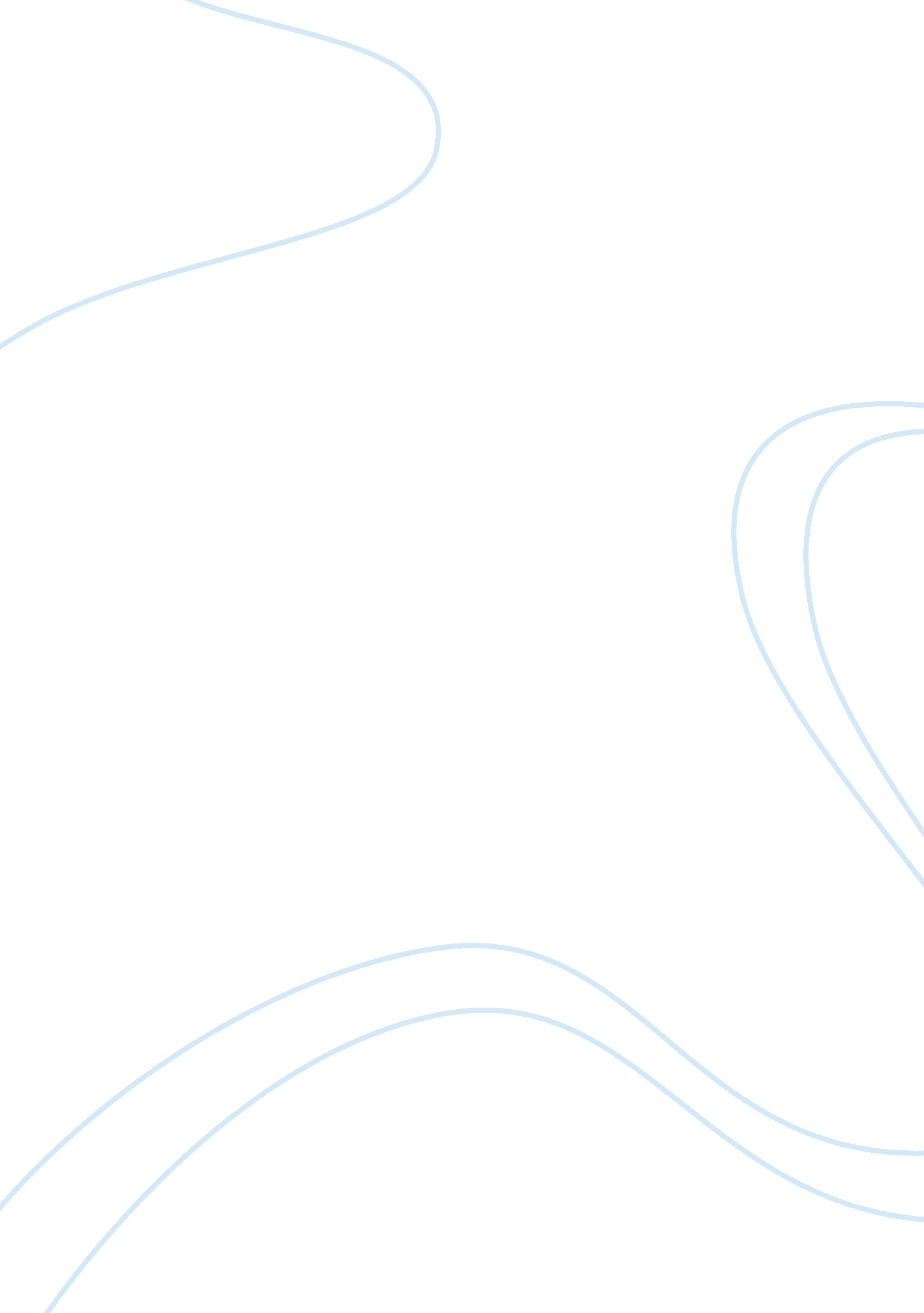 How to do a jedi mind trickExperience, Human Nature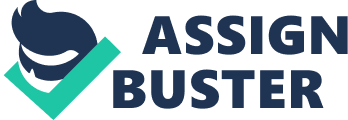 How To Do A Jedi Mind Trick Everyone wants to be persuasive. It is the power of influence, and gives you the ability to sway one's mind. After you have learned the proven Jedi Mind Trick method, you will have increased your ability to use your persuasive powers. The Jedi Mind Trick is an ancient method used and taught by those attuned with the Force. The Force is a metaphysical power that is contained in all beings and things, and enhances mental abilities. By using the Force along with a well practiced Jedi Mind Trick, you can learn to non-violently manipulate a target's thought. The first step is confidence. When combining self confidence with fast talking, your audience will struggle in finding flaws in your argument and will be forced to agree with you. Confidence is also synonyms with expertise. Once others believe that you is actual fact, they will think that you are right and will follow you. You will achieve true confidence when you also believe what know and believe what you say. Body language is the second step of the Jedi Mind Trick. Using slight head and hand gestures to help send subtle, yet powerful, messages to your audience. These help create emphasis on the choice you want your target to make. You want the individual to feel as though they are making the suggestion or coming up with the idea themselves. Once you feel that they are catching on, reinforce the idea by telling your target what a good one it is and frame it positively. Please keep in mind that some individuals with highly developed mental facilities are resistant to the Force and Jedi Mind Tricks. Examples include mothers, nerdier older brothers, and George Lucas. George Lucas cannot by affected negatively by the Force, because he created the Force and is therefore impermeable. If you are ever caught in a failed Jedi Mind Trick, quickly abandon your attempt and continue honing your abilities on weaker targets. Do not lose hope as you will need to practice your skills and apply them to day to day interactions in order to be successful. The uses for the Jedi Mind Trick are limitless. Those who have successfully practiced this great ability have been able to reap the rewards. Applying these steps have helped many get out of traffic citations, receive phone numbers from potential dates, and have been given seats at their favorite exclusive restaurant without a reservation. These are just a couple of example that have helped so many change their lives. Once you have integrated these simple steps into your daily live, you can easily combat those slight annoyances that may be holding you back from enjoying the life that you deserve. 